          《在线课堂》学习单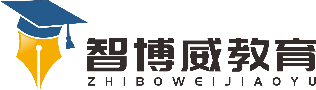 班级：             姓名：单元第五单元三角形课题四边形的内角和温故知新1.一个直角三角形的一个锐角是40°，另一个锐角是多少度？2.四边形有几个内角？自主攀登四边形的内角和是多少度？分析与解答：四边形可以分成几种图形：长方形、正方形、梯形……（1）长方形和正方形的4个角都是直角，它们的内角和是       。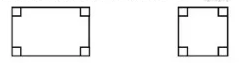 （2）求不规则四边形的内角和。把这个四边形的4个角           把这个四边形分剪下来，拼成了一个周角。       成了2个三角形。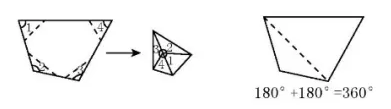 四边形的内角和是         。稳中有升你能想办法求出一个五边形的内角和吗？说句心里话